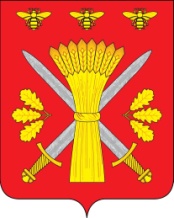 РОССИЙСКАЯ ФЕДЕРАЦИЯОРЛОВСКАЯ ОБЛАСТЬТРОСНЯНСКИЙ РАЙОННЫЙ СОВЕТ НАРОДНЫХ ДЕПУТАТОВРЕШЕНИЕ31 марта  2022 года                                                № 39                  с. ТроснаО внесении изменений в решение от 16.09.2021 № 319«Об утверждении Положения о муниципальном контролена автомобильном транспорте, городском наземном электрическом транспорте и в дорожном хозяйстве в Троснянском районе»В целях приведения в соответствие требованиями Федерального закона от 31.07.2020 № 248-ФЗ «О государственном контроле (надзоре) и муниципальном контроле в Российской Федерации» Троснянский районный Совет народных депутатов решил:1. Внести следующие изменения в Положение о муниципальном контроле на автомобильном транспорте, городском наземном электрическом транспорте и в дорожном хозяйстве в Троснянском районе, утвержденное решением Троснянского районного Совета народных депутатов от 16.09.2021 № 319:1) Пункт 3.3. части 3 дополнить подпунктами 3.3.8. и 3.3.9. следующего содержания:«3.3.8. При осуществлении консультирования должностное лицо контрольного (надзорного) органа обязано соблюдать конфиденциальность информации, доступ к которой ограничен в соответствии с законодательством Российской Федерации.3.3.9. В ходе консультирования не может предоставляться информация, содержащая оценку конкретного контрольного (надзорного) мероприятия, решений и (или) действий должностных лиц контрольного (надзорного) органа, иных участников контрольного (надзорного) мероприятия, а также результаты проведенных в рамках контрольного (надзорного) мероприятия экспертизы, испытаний.»2) Подпункт 5 пункта 4.1.3 изложить в следующей редакции: «истечение срока исполнения решения контрольного органа об устранении выявленного нарушения обязательных требований – в случаях, установленных частью 1 статьи 95 Федерального закона от 31.07.2020 № 248-ФЗ «О государственном контроле (надзоре) и муниципальном контроле в Российской Федерации».3) исключить пункт 4.1.3. следующего содержания:«4.1.3. Контрольные мероприятия, осуществляемые при взаимодействии с контролируемым лицом, проводятся Контрольным органом по следующим основаниям:1) наличие у Контрольного органа сведений о причинении вреда (ущерба) или об угрозе причинения вреда (ущерба) охраняемым законом ценностям либо выявление соответствия объекта контроля параметрам, утвержденным индикаторами риска нарушения обязательных требований, или отклонения объекта контроля от таких параметров;2) наступление сроков проведения контрольных мероприятий, включенных в план проведения контрольных мероприятий;3) поручение Президента Российской Федерации, поручение Правительства Российской Федерации о проведении контрольных мероприятий в отношении конкретных контролируемых лиц;».2. Направить настоящее решение главе Троснянского района для подписания и обнародования. 3.Настоящее решение вступает в силу с момента подписания.Председатель районного Совета                         Глава районанародных депутатов                                     А. Г. Кисель                                                   А. И. Насонов 